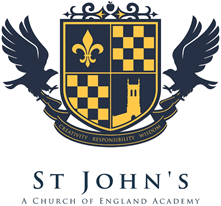 JOB DESCRIPTION Post:	Class Teacher Responsible to:  HeadteacherCore Purposes:To teach, as assigned by the Headteacher, across all primary years (Reception to Year 6) engaging all learners using a variety of learning and teaching styles to meet the needs of all students.Job Description:The duties outlined in this Job Description are in addition to those covered by the latest ‘School Teachers’ Pay and Conditions Document.  It will be reviewed regularly with you, to reflect or anticipate changes in the job, commensurate with the salary and area of responsibility.  Main Responsibilities:Teaching a broad range of primary curriculum subjects to students of all ages and ability levels, including SEND students, using differentiation and flexible learning methods as required.The teacher will be expected to get fully involved by:Demonstrating high personal standards of expertise and commitment.Participating in the Performance Appraisal process, in consultation with the appropriate Line Manager.Attending regular department meetings.Facilitating opportunities for colleagues, both in the department and academy, to:  share good practice; observe each other teaching; examine the quality of students’ work in each other’s lessons.Ensuring that you keep abreast of developments within primary education.Encouraging in-service training, taking into consideration; the academy development plan, the department development plan and individual career plans.To ensure the learning experience of students is positive by consideration of:quality first teaching of all primary subjects at all age and ability levels, including differentiation and flexible learning to meet the requirements of all students, including those with Additional Learning Needs and those for whom English is an Additional Language.design and implementation of assessment, marking and profiling in line with academy policies and the requirements of the primary curriculum encouragement of achievement, the raising of standards and the provision of value added education for all students by:  setting targets;  compiling and analysing appropriate data on individual student performance in all core subjectsthe importance of literacy and numeracy in all subjects.the value of appropriate clubs, trips, visits and presentations by outside speakers.the monitoring of all primary subject based activities to ensure that they conform to the academy’s policy on equal opportunities.Promoting the use of ICT to support the learning experienceBehaviour, attendance and punctuality of students in department lessons in line with Academy policies and with reference to appropriateness of lesson content and teaching methods.Ensuring that department rooms and adjoining spaces are maintained as an attractive learning environment, with particular emphasis on displays of students’ work.Liaison with other colleagues on cross-curricular developmental issues by:The production of an academy Curriculum Policy, Curriculum Overview and an annual Curriculum Development Plan  Leading the development of Curriculum DevelopmentContributing to the development of other relevant subject-based policies with respect to the effective use of ICTContributing to academy-wide activities by:membership of appropriate committees and groups both within and outside of the academy.participating in activities in support of the ethos of the academycarrying out appropriate academy dutiesFor all teaching posts, the main duties and responsibilities are set out below:Teach the subjects according to the timetable and the appropriate scheme of workPrepare lessons, mark and assess the work of all students taughtMonitor, evaluate and report on the work of all students taughtEnsure that appropriate class work is set when absence is known in advanceSet and mark homework within the policy of the academyEnsure students record homework setTake initial responsibility for rewards and sanctions in line with academy policyCommunication of all relevant information to appropriate colleaguesAdhere to all policies and proceduresRecord student attendance in line with academy policyHave regard for the special educational needs code of practiceGeneral Duties:To ensure the principles of equality are followed at all times for students and staffTo carry out a fair proportion of cover for absent colleaguesTo carry out break-time duties according to published rotasTo arrange to exchange a duty day with a colleague when absence is known in advanceTo participate in appropriate meetings with colleagues and parents relative to the above responsibilitiesTo participate in performance management arrangementsNOTES:The above responsibilities are subject to the general duties and responsibilities contained in the statement of Conditions of Employment.This job description allocates duties and responsibilities but does not direct the particular amount of time to be spent on carrying them out and no part of it may be so construed.  In allocating time to the performance of duties and responsibilities the post holder must use time in accordance with the Academy’s needs as identified by the Headteacher/Line Manager.This job description is not necessarily a comprehensive definition of the post.  It will be revised at least once each year, but it may be subject to modification or amendment at any time after consultation with the holder of the post.  Job descriptions will be reviewed annually. 